ФизкультураТема: « Повторение. Комплексы упражнений для выполнения зарядки и разминки»1 Выполни, предложенный комплекс упражнений.2. Помни, любое упражнение начинается с «исходного положения» 3. Не забываем о технике безопасности, при выполнении упражнений.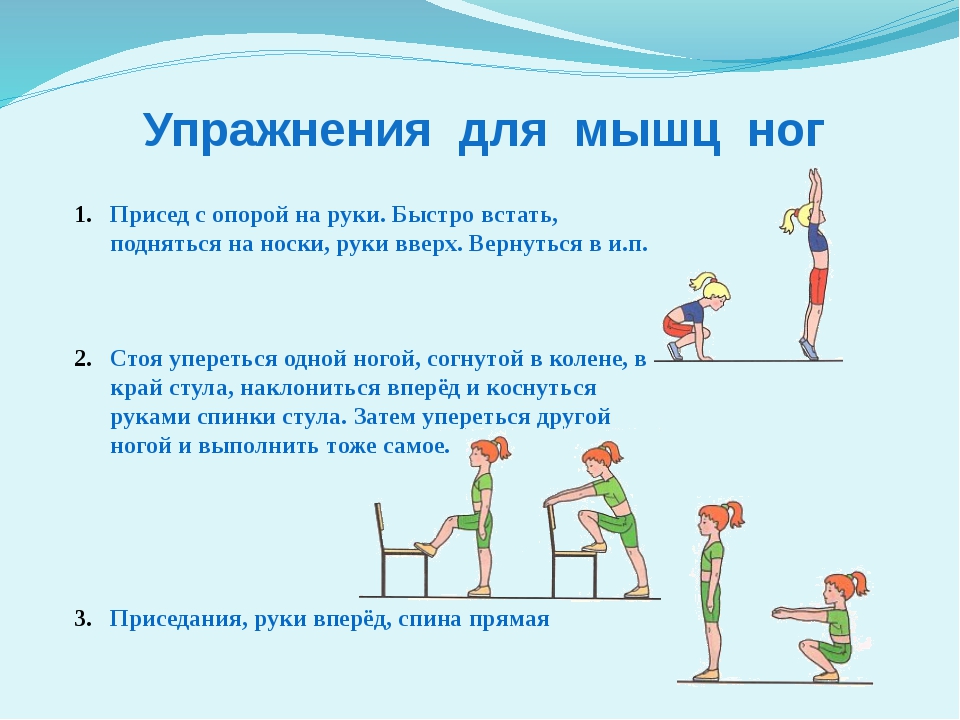 